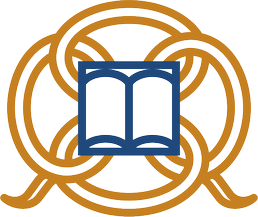 Федеральное государственное бюджетное учреждение наукиИнститут истории, археологии и этнографиинародов Дальнего ВостокаДальневосточного отделения РАН690001, ГСП, Владивосток, ул. Пушкинская 89;  тел .(423)222-05-07;  Fax: (423)226-82-11; E-mail: <ihae@eastnet.febras.ru>__________________________________________________________________________Информационное письмоУважаемые коллеги!23–24 апреля 2024 г. Институт истории, археологии и этнографии народов Дальнего Востока проводит XIX Всероссийскую научную конференцию молодых учёных с международным участием «Дальний Восток в глобальных и локальных исторических трендах».Конференция приурочена к 300-летию Российской академии наук. Традиция проведения Институтом истории, археологии и этнографии народов Дальнего Востока ДВО РАН конференций молодых исследователей берёт начало в 1990 г.Конференция объединяет молодых исследователей России, стран Азиатско-Тихоокеанского региона. К участию в конференции приглашаются молодые учёные – сотрудники научных институтов и образовательных учреждений, аспиранты, соискатели и студенты.Мы приглашаем Вас обсудить проблемы истории российского Дальнего Востока России, государств и народов АТР и всего пространства Индо-Пацифики; актуальные вопросы археологических, этнографических, антропологических и культурологических исследований; динамику международных отношений в АТР; роль научных, образовательных, просветительских организаций в открытии, изучении и развитии региона.В рамках конференции планируется работа по следующим направлениям:Вклад научных институтов, организаций и обществ в освоение, изучение и развитие Дальнего Востока России;Россия в Азиатско-Тихоокеанском регионе: исторические, политические, экономические и международные вопросы интеграции;Российский Дальний Восток и сопредельные территории: актуальные проблемы исторического освоения и современного развития;Этнография и культура народов российского Дальнего Востока и стран Азиатско-Тихоокеанского региона;Археологические исследования на Востоке России и в странах Восточной Азии;Российские и мировые востоковедческие исследования;Проблема «центр-периферия», исторические и актуальные вопросы развития регионов России и зарубежья.Для участия в конференции необходимо выслать заявку в срок до 12 апреля 2024 г. включительно на адрес электронной почты оргкомитета: cysihae@yandex.ru с пометкой «XIX конференция». В заявке необходимо отразить краткое содержание (аннотацию) доклада. По результатам отбора заявок будут сформированы секции конференции. Также предусмотрена организация тематических круглых столов.Для иногородних и зарубежных участников возможно участие в формате видеоконференции. Заочное участие не предусмотрено. Расходы по участию в конференции, связанные с проездом и проживанием, берет на себя направляющая сторона. По результатам работы конференции лучшие доклады участников будут рекомендованы к публикации в рецензируемых научных журналах «Россия и АТР» и «Труды Института истории, археологии и этнографии ДВО РАН» (входят в список ВАК).ЗАЯВКАна участие XIX Всероссийской научной конференции молодых учёных «Дальний Восток в глобальных и локальных исторических трендах»ФамилияИмя ОтчествоМесто работы, учёбы (организация и структурное подразделение)Должность (для студентов и аспирантов – курс и год обучения)Учёная степень (при наличии)Название докладаАннотация (до 2.000 знаков)ФИО, учёная степень и должность научного руководителя (при наличии)Необходимость мультимедийного оборудованияФорма участия: очная, дистанционнаяКонтактный телефонАдрес электронной почты